Токарное оборудование с ЧПУТокарный станок LT-350Подготовка к запуску станкаПроверка основных устройств безопасностиПроверьте работоспособность кнопки аварийной остановки (Emergencystopbutton) и блокировки двери.ПрогревПосле длительного простоя станок необходимо прогреть. Ежедневный прогрев станка перед началом работы позволит продлить срок его службы. Длительность прогревания – минимум 15 минИНСТРУКЦИЯ ПО ПРОГРЕВАНИЮ1) Включить шпиндель. Скорость вращения шпинделя, об./мин (на каждый режим по 5 мин) – 500; 1000; макс. обороты;2) Переместить суппорт на максимальную величину хода по каждой оси;3) Вручную несколько раз произвести смену положения револьверной головки.Замечания: (1) Проверить распределение смазочного масла по элементам станка во время прогрева(2) В холодное время процедура прогревания должна длиться дольше.Переключатели и кнопки на панели управления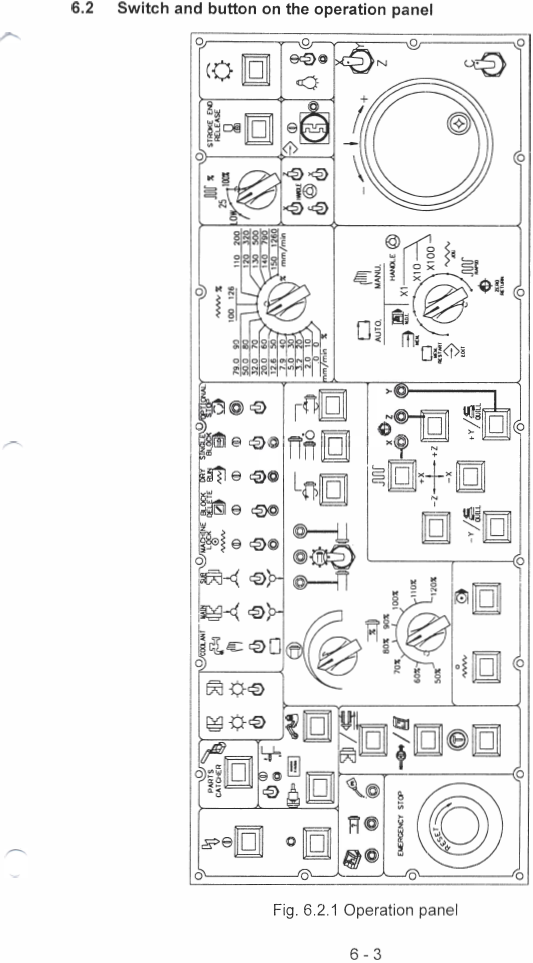 Рис. Панель управленияКнопки и переключатели (стандартные функции)1) Кнопка включения питания (POWERON)Система ЧПУ включается нажатием кнопки включения питания (POWERON).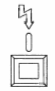 2) Кнопка выключения питания (POWEROFF)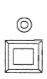 Система ЧПУ выключается нажатием кнопки выключения питания (POWEROFF)
3) Переключатель режима (MODEswitch)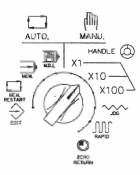 Используйте этот переключатель для выбора режима работы.
[Редактирование] (EDIT)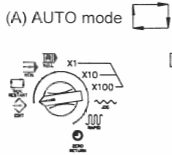 Данный режим используется для редактирования текста управляющей программы в памяти СЧПУ.[Перезапуск памяти] (MEMORYRESTART)Режим используется, когда необходим непрерывный цикл выполнения программы в памяти при использовании устройства подачи прутка или другого автоматического устройства загрузки.
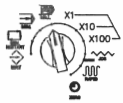 [Ручной Ввод Данных] (M.D.I)Режим используется, когда необходимы операции с РВД (ручным вводом данных).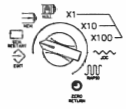 (Ручной режим) [МАХОВИЧОК] (HANDLE)Режим используется, когда необходимо управлять движениями суппорта вручную (с помощью импульсного генератора). 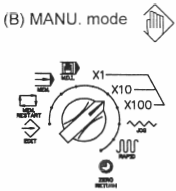 х1 – шаг перемещения 0,001мм/импульсх10 – шаг перемещения 0,01мм/импульсх100 – шаг перемещения 0,1мм/импульс[УСТАНОВОЧНОЕ ПЕРЕМЕЩЕНИЕ] (JOG)Режим используется для перемещения суппорта и салазок суппорта. Клавиши установочного перемещения (JOGbuttons): «+-Х», «+-Z» (по осям Х и Z соответственно). Скорость движения суппорта или салазок суппорта может быть изменена переключателем скорости подачи (FEEDRATEOVERRIDE).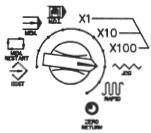 [УСКОРЕННОЕ ПЕРЕМЕЩЕНИЕ] (RAPID)Режим используется для быстрого перемещения суппорта или салазок суппорта с помощью клавиш установочного перемещения (JOGbuttons): «+-Х», «+-Z» (по осям Х и Z соответственно). Скорость ускоренного перемещения может быть изменена переключателем ручной коррекции (RAPIDOVERRIDE). 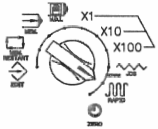 [НУЛЕВАЯ ТОЧКА] (ZERORETUTRN)Режим используется для вывода суппорта и салазок суппорта в нулевую точку (ZERORETUTRN).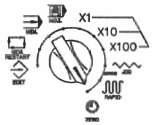 4) МАХОВИЧЕК (ручной импульсный генератор) с переключателем выбора осиHANDLE (Manualpulsegenerator)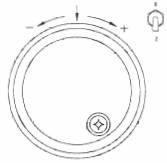 При повороте маховичка, при включенном режиме [HANDLE] (при любом его положении: х1, х10, х100), будет осуществляться плавное движение суппорта или салазок суппорта в выбранном направлении по соответствующим осям.5) КНОПКИ УСТАНОВОЧНОГО ПЕРЕМЕЩЕНИЯ (JOGbutton)Кнопки используются для перемещения суппорта или салазок суппорта в нужном направлении. Если переключатель режима находится в позиции [УСТАНОВОЧНОЕ ПЕРЕМЕЩЕНИЕ] (JOG), перемещение суппорта или салазок суппорта будет осуществляться с учетом положения переключателя скорости подачи (FEEDRATEOVERRIDE). Если переключатель режима находится в позиции [УСКОРЕННОЕ ПЕРЕМЕЩЕНИЕ] (RAPID), перемещение суппорта или салазок суппорта будет осуществляться с учетом положения переключателя ручной коррекции ускоренного перемещения (RAPIDOVERRIDE).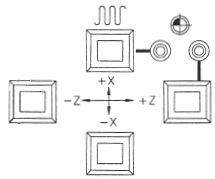 6) Переключатель КОРРЕКЦИЯ скорости подачи (FEEDRATEOVERRIDEswitch)Скорость подачи суппорта можно изменять данным поворотным переключателем.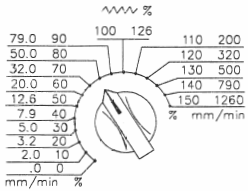 [Внутренняя шкала (%)](Internaldivision (%))Данный переключатель позволяет в ручную (в %) корректировать скорость подачи в автоматическом режиме, заданную F-командами, с шагом 10% в диапазоне от 0 до 150%..[Внешняя шкала (мм/мин)](EXTERNALdivision (mm/min))Данный переключатель работает в соответствии с внешней шкалой, когда используются кнопки установочного перемещения (JOGbutton) в режиме [УСТАНОВОЧНОЕ ПЕРЕМЕЩЕНИЕ] (JOG).Скорость подачи суппорта может изменяться в диапазоне: 0-1260 мм/мин.ПРИМЕЧАНИЯ:(1) Внешняя шкала коррекции скорости подачи может использоваться, когда переключатель ИМИТАЦИЯ ОБРАБОТКИ (DRYRUN) установлен в позицию ВКЛЮЧЕНО (ON).(2) Скорость подачи нельзя изменить во время нарезания резьбы.7) Переключатель ручной коррекции СКОРОСТИ УСКОРЕННОГО перемещения (RAPIDOVERRIDEswitch).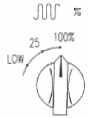 Можно задать три ступени скорости ускоренного перемещения: НИЗКАЯ (LOW), 25% и 100% (от стандартной скорости). * - НИЗКАЯ (LOW) скорость – 400мм/мин8) Кнопка УПРАВЛЕНИЯ ШПИНДЕЛЕМ (SPINDLEbutton)Эти кнопки используются для управления вращением шпинделя: ВПЕРЕД (FORWARD), НАЗАД (REVERSE), СТОП (STOP).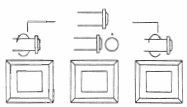 [ВПЕРЕД] (FORWARD) – шпиндель вращается в прямом направлении (против часовой стрелки)[НАЗАД] (REVERSE) – шпиндель вращается в обратном направлении (почасовой стрелки)[СТОП] (STOP) – остановка вращения шпинделя.9) Поворотный регулятор СКОРОСТИ ШПИНДЕЛЯ (SPINDLESPEEDrotaryswitch)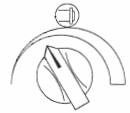 Данный переключатель используется для регулирования скорости вращения шпинделя. Величина скорости отображается на ЭЛТ-дисплее.10) Кнопка установочного вращения (SPINDLEJOGbutton)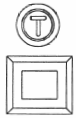 Данный переключатель, при удержании в нажатом положении, запускает шпиндель (в прямом направлении вращения) на низкой скорости для проверки качества установки заготовки.
11) Кнопка управления РЕВОЛЬВЕРНОЙ ГОЛОВКОЙ (INDEXbutton).Действие кнопки зависит от состояния индикатора.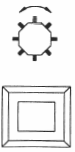 Если:[Индикатор не горит] (LAMPoff) – После нажатия на кнопку, револьверная головка установится в позицию инструмента №1 (Т01), и после завершения фиксации индикатор загорится. Индикатор горит] (LAMPon) – Нажав кнопку, можно в ручном режиме осуществить смену позиции револьверной головки в соответствии с положением переключателя выбора номера инструмента.ЗАМЕЧАНИЕ: Автоматическая работа станка возможно только когда индикатор горит.12) Кнопка ЗАПУСКА ГИДРОСИСТЕМЫ (HYDRAULICSTARTbutton)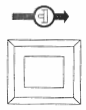 Для запуска системы ЧПУ: нажат кнопку включения питания устройства ЧПУ (NCPOWERON), разблокировать кнопку аварийной остановки (EMERGENCYSTOP), затем нажать кнопку запуска насоса гидросистемы (HYDRAULICSTARTbutton). При отсутствии иных блокирующих факторов, СЧПУ перейдет в состояние готовности. Иначе будет выведено сообщение об ошибке.14) Кнопка ЗАПУСКА ЦИКЛА (CYCLESTARTbutton)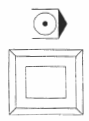 После нажатия кнопки, система перейдет в режим автоматической работы (при этом загорится индикатор).ПРИМЕЧАНИЕ: Автоматический режим не начнет действовать, если не горит индикатор  управления револьверной головкой и индикаторная лампа зажима патрона.15) Кнопка блокировки подачи (FEEDHOLDbutton)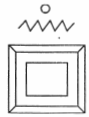 Кнопка предназначена для временной остановки подачи во время автоматической работы. При ее нажатии произойдет остановка суппорта и загорится её (или соответствующий) индикатор.ПРИМЕЧАНИЕ: M, S и Т функции будут действовать даже при нажатой кнопке блокировки подачи (FEEDHOLDbutton).16) Кнопка АВАРИЙНОЙ ОСТАНОВКИ (EMERG. STOPbutton)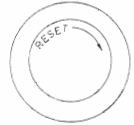 При нажатии этой кнопки произойдет немедленная остановка работы устройства ЧПУ. Кнопка используется при возникновении неисправностей в ходе работы станка.ПРИМЕЧАНИЕ: устройство ЧПУ будет находиться в режиме аварийной остановки до тех пор, пока эта кнопка не будет нажата и повернута в указанном стрелками направлении (разблокирована).17) Переключатель подачи СОЖ (COOLANTswitch)[РУЧНОЙ РЕЖИМ] (MAN.) – Подача СОЖ включена.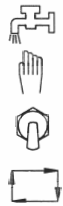 [ВЫКЛЮЧЕНО] (OFF) – Подача СОЖ отключена.[АВТО] (AUTO) – Подача СОЖ управляется программой в автоматическом режиме (AUTOmode).
18) Переключатель ПОКАДРОВЫЙ РЕЖИМ (SINGLEBLOCKswitch)[ON] (ВКЛЮЧЕНО) - В автоматическом режиме программа будет выполняться покадрово.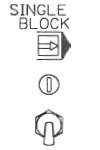 [OFF] (ВЫКЛЮЧЕНО) – Программа будет выполняться непрерывно.
19) Переключатель ИМИТАЦИЯ ОБРАБОТКИ (DRYRUNswitch)ON] (ВКЛЮЧЕНО) – Салазки суппорта перемещаются со скоростью подачи  (мм/мин или дюйм/мин), установленной переключателем КОРРЕКЦИЯ СКОРОСТИ ПОДАЧИ  вместо перемещения со скоростью (мм/об. или дюйм/об.), заданной в программе F-командой. Это также справедливо для ускоренного перемещения. 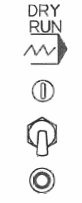 [OFF] (ВЫКЛЮЧЕНО) – Салазки суппорта перемещаются со скоростью подачи (мм/об. или дюйм/об.), заданной в программе F-командой и с учетом положения переключателя КОРРЕКЦИЯ СКОРОСТИ ПОДАЧИ (%).20) Переключатель ОСТАНОВКИ ПО ДОПОЛНИТЕЛЬНОМУ ЗАДАНИЮ (OPTIONALSTOPswitch)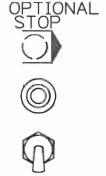 (Остановка М01)[ON] (ВКЛЮЧЕНО) - При отработке команды М01 станок временно приостановит свою работу. При этом зажигается красная лампочка.Также останавливается шпиндель и подача СОЖ.[OFF] (ВЫКЛЮЧЕНО) - Станок продолжает цикл обработки, СЧПУ не отрабатывает команду М01.ПРИМЕЧАНИЕ:Данный переключатель работает, только когда в программе предусмотрена команда М01.21) Переключатель ПРОПУСК КАДРА (BLOCKDELETEswitch)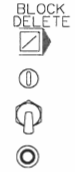 [ON] (ВКЛЮЧЕНО) – Кадр с символом «/» (Наклонная черта) в начале будет пропущен и начнется исполнение следующего кадра.[OFF] (ВЫКЛЮЧЕНО) – Кадр с символом «/» (Наклонная черта) в начале также будет выполняться.ПРИМЕЧАНИЕ: Этот переключатель не будет работать до тех пор, пока не считается кадр с символом «/» (Наклонная черта).22) Переключатель БЛОКИРОВКА СТАНКА (MACHINELOCKswitch)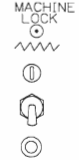 [ON] (ВКЛЮЧЕНО) - Программные команды или ручное управление будут осуществляться без перемещения суппорта (изменение значений по координатам будет отображаться только на экране дисплея СЧПУ).[OFF] (ВЫКЛЮЧЕНО) - Положение «ВЫКЛЮЧЕНО» необходимо выбрать для нормальной работы.23) Переключатель НАПРАВЛЕНИЯ ЗАЖИМА ПАТРОНА (CHUCKСLAMPswitch)Данный переключатель используется для выбора направления зажима патрона.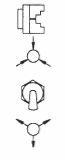 [INSIDE] (ВНУТРЕННИЙ ЗАЖИМ) - Данное положение нужно выбрать для зажима заготовки внутренней поверхностью кулачков. [OUTSIDE] (ЗАЖИМ РАЗЖИМОМ) - Данное положение нужно выбрать для зажима заготовки наружной поверхностью кулачков (зажим разжимом).
ПРИМЕЧАНИЕ:  После изменения направления зажима этим переключателем, питание ЧПУ необходимо выключить, после чего включить снова.24) Переключатель с ключом РЕДАКТИРОВАНИЕ (EDITKEYswitch)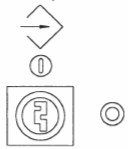 Когда включен этот переключатель, невозможно редактирование текста программы в памяти СЧПУ.25) Индикатор НЕИСПРАВНОСТЬ СТАНКА (MACHINEALARMLamp)Эта лампочка зажигается, если станок находится в аварийной ситуации.
26) Индикатор НЕПОЛАДКИ ПРИВОДА ШПИНДЕЛЯ (SPINDLEALRMlamp)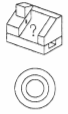 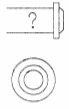 Индикатор загорается, когда в электроприводе шпинделя возникают неполадки.27) Индикатор АВАРИЯ СИСТЕМЫ СМАЗКИ (LUBALARMlamp)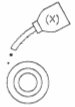 Индикатор зажигается, когда уровень смазочного масла опускается до минимальной отметки.
28) Индикаторы ВЫХОДА В НУЛЕВУЮТОЧКУ (ZERO RETUTN lamp)(Zero return completion pilot lamp)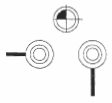 Эти индикатор загораются, когда суппорт и салазки находятся в нулевой точке станка.29) Индикатор ЗАЖИМА ПАТРОНА (CHUCKCLOSEDlamp)Этот индикатор загорается, когда патрон находится в зажатом состоянии.Кнопки и Переключатели (дополнительные функции)1) Кнопка ПЕРЕМЕЩЕНИЯ ПИНОЛИ (QUILLIN/OUTbutton)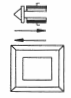 Эта кнопка используется для приведения в действие пиноли задней бабки, которая выдвигается или задвигается в ручном режиме.
2) Коррекция скорости вращения шпинделя (SPINDLEoverride)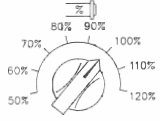 Переключатель устанавливает коррекцию на скорость вращения шпинделя, заданной командой S, в пределах 50%-120%.
3) Переключатель БЛОКИРОВКИ ДВЕРИ (DOORINTERLOCKswitch)[ON] (ВКЛЮЧЕНО) - Автоматический цикл невозможно запустить, когда сдвижная дверь открыта.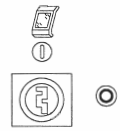 [OFF] (ВЫКЛЮЧЕНО) - Автоматический цикл возможно запустить, даже когда сдвижная дверь открыта.
Клавиатура M.D.I. (РУЧНОЙ ВВОД ДАННЫХ)Клавиатура используются при вводе и редактировании различных данных СЧПУ.Панель CRT/ M.D.I. состоит из дисплея и клавиатуры, как показано на нижеследующих иллюстрациях.Более детальная информация приведена в РУКОВОДСТВЕ ОПЕРАТОРА СЧПУ FANUC.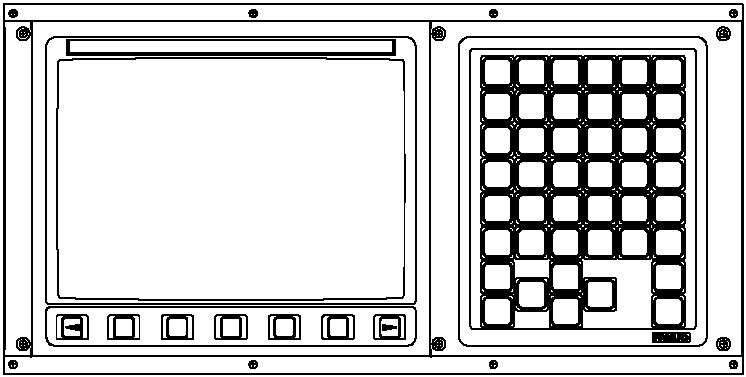 Рис.Панель M.D.I. и дисплей СЧПУ FANUC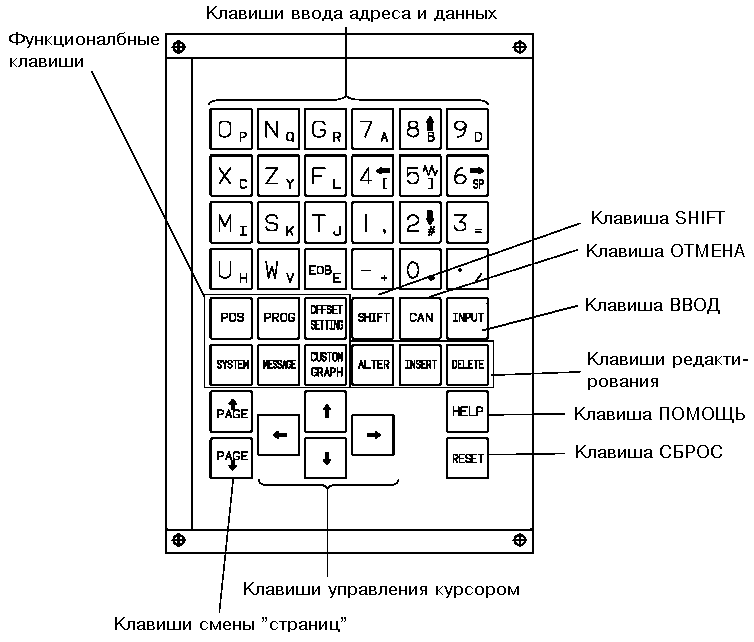 Рис. Клавиатура M.D.I.Клавиатура панели M.D.I. и CRT1) ФУНКЦИОНАЛЬНЫЕ КЛАВИШИ         * - функциональные клавиши указывают наFUNCTIONBUTTONS                              большие разделы данных, как главы в документе.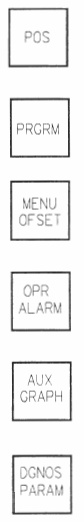 Переводит дисплей в режим отображения координат в различных системах отсчета.Управляет следующим:В режиме редактирования…редактирование и отображение программы в памяти.В режиме ручного ввода данных (M.D.I).…ввод и отображение данных ручного ввода.При АВТОМАТИЧЕСКОЙ работе… отображение выполняемых команд.Установка и отображение значений коррекцииВыводит информацию об ошибках.Работа в графических режимахУстановка и отображение параметров и диагностических данных.
В раздел, выбранный функциональной клавишей, как правило, входит несколько страниц.Страница выбирается при помощи клавиш PAGE (СТРАНИЦА).ПРИМЕЧАНИЕДисплей выключается при одновременном нажатии одной из функциональных клавиш и клавиши CAN (ОТМЕНА). После нажатия любой клавиши изображение восстанавливается. Когда СЧПУ с включено и не используется в течение длительного времени, следует отключать экран. Это предотвращает ухудшения качества изображения со временем.3) Клавиши  ВВОДА ДАННЫХ (DATAINPUT)Используются для ввода буквенных и цифровых данных.  4) Клавиша СБРОС (RESET)   Клавиша позволяет произвести сброс и восстановление нормальной работы СЧПУ после возникновения какой либо ошибки. При нажатии этой клавиши во время автоматической работы, все функции (перемещение суппорта, салазок; работа шпинделя, охлаждающей системы и т.д.) также отменяются.Для того чтобы после этого продолжить работу в автоматическом режиме, необходимо суппорт и салазки вывести в нулевую точку и запустить программу на выполнение с начала. 6) Клавиша ВВОД (INPUT)   Нажатием данной клавиши введенные данные передаются из буфера ввода в память СЧПУ7) Клавиша ОТМЕНА (CAN)Нажатием на клавишу отменяется последний введенный с клавиатуры символ..8) Клавиши ПЕРЕМЕЩЕНИЯ КУРСОРА и СМЕНЫ СТРАНИЦИспользуются для навигации в иерархической структуре меню СЧПУ10) Клавиши РЕДАКТИРОВАНИЯ ПРОГРАММЫ (PROGRAMEDIT)Клавиша позволяет ЗАМЕНИТЬ (ALTER) данные на вновь введенные.Клавиша позволяет ВВЕСТИ (INSERT) новые данные.Клавиша позволяет УДАЛИТЬ (DELETE) выделенные данные.
11) Клавиша Конец Кадра (ЕОВ) Клавиша используется для ввода символа Конец Кадра (; - точка с запятой)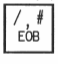 Последовательность включения питания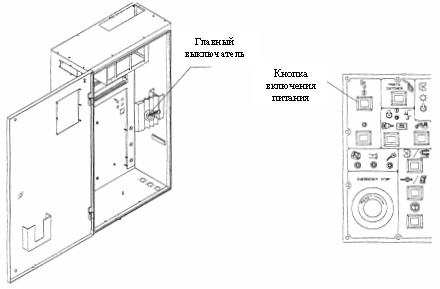 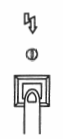 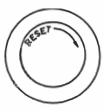 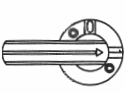 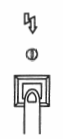 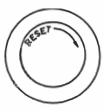 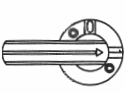 1) 	Для разблокирования повернуть по	направлению, указанному стрелкой2)Вентиляторы, охлаждающие двигатель привода шпинделя и электрошкаф, начнут работать.3)* Запустить гидронасос нажатием кнопки ПУСК ГИДРОСИСТЕМЫ [HYDRAULICSTART]* Убедиться, что манометр гадросистемы указывает нормальное давление в диапазоне 30-35 кг/см24)1.6.Как остановить станокВ случае возникновения аварийной ситуации следует использовать следующие переключатели и кнопки.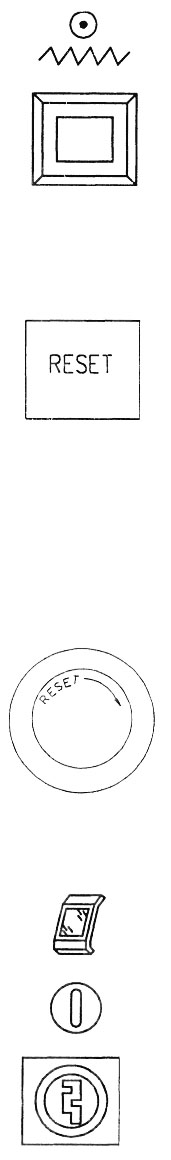 Данная кнопка действует в автоматическом режиме работы станка.При нажатии на эту кнопку движение суппорта блокируетсяПри этом шпиндель продолжает вращаться, функции группы М выполняются.Данная клавиша действует независимо от режима работы станка.При нажатии на эту клавишу шпиндель и суппорт останавливаются, функции группы М отключаются.Если станок работает в ручном режиме, подача СОЖ не прекращается.Данная кнопка действует независимо от режима работы станка.Блок ЧПУ немедленно отключается и полностью останавливает все функции.Если в автоматическом режиме работы станка дверь открывается, отключается подача, шпиндель останавливается.M.D.I. (Ручной ввод данных)С панели MDI/CRT можно ввести в буферную память команды одного или нескольких кадров, которые затем можно выполнять так же, как и программу в автоматическом режиме.(Емкость буферной памяти MDI составляет 200 символов) Команды MDI могут использоваться в следующих случаях.*  Расточка сырых кулачков.*  Обработка простой детали.(ПРИМЕЧАНИЕ) Меры предосторожности при запуске.(1)Проверить данные, находящиеся в буферной памяти MDI(2)Установить переключатель "RAPID OVERRIDE" (коррекция ускоренного перемещения) в положение “LOW” (медленно)(3)Установить переключатель "FEEDRATE OVERRIDE" (изменение скорости подачи) в положение “0%”(4) Нажать кнопку "START" (старт) и переключателем "FEEDRATE OVERRIDE" задать необходимую скорость подачи.< Алгоритм MDI операции на примере см. далее. >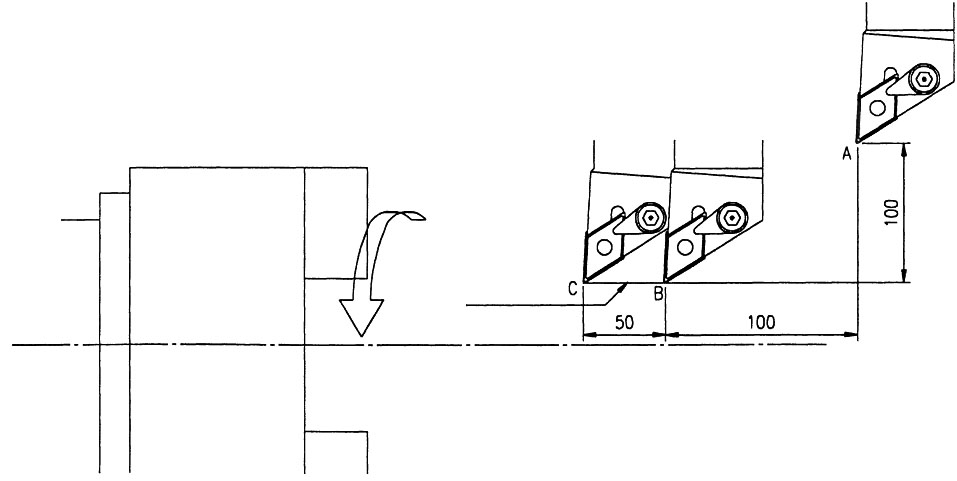 Рис. Обработка простой детали*** ДАННЫЕ ***1) Команда задания скорости вращения шпинделя и номера позиции револьверной головки (номера инструмента).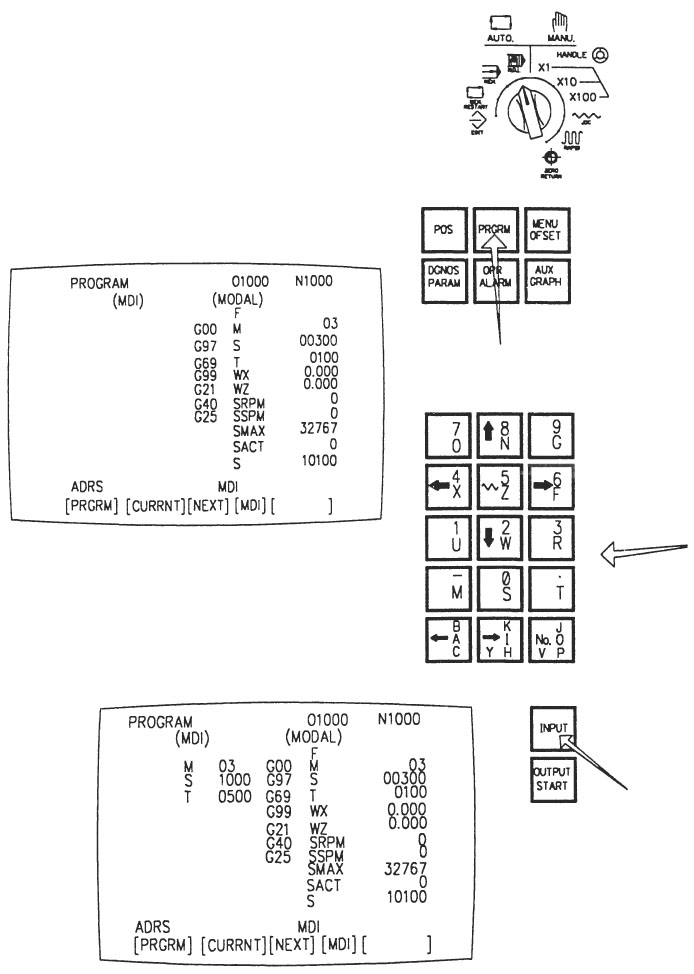 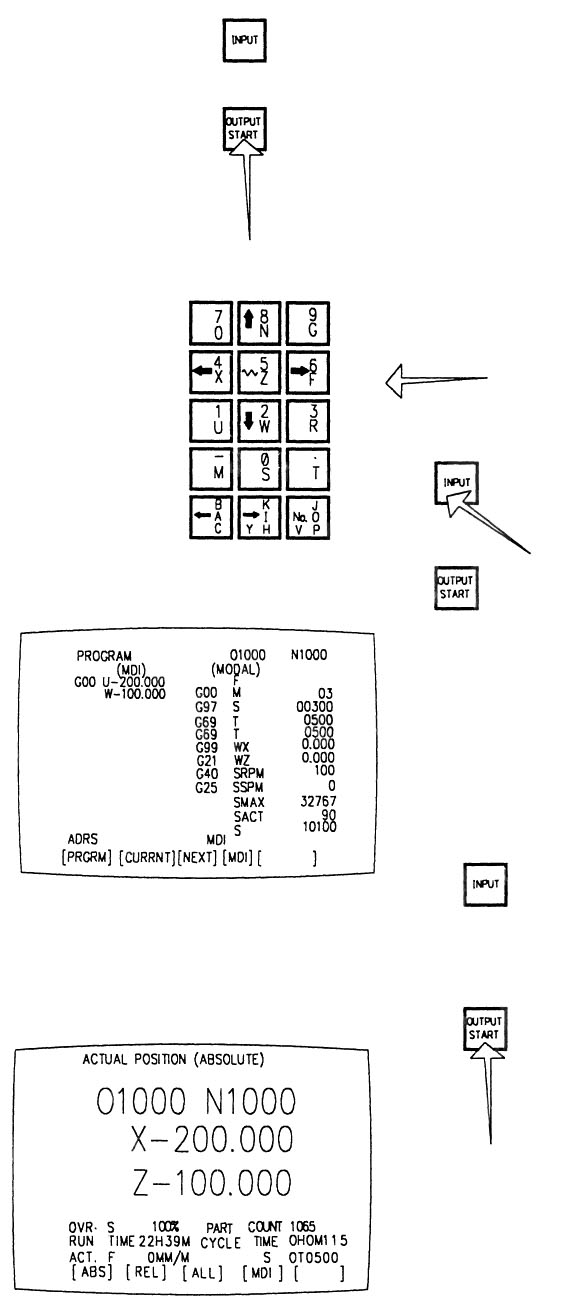 * 	Револьверная головка разворачавается в позицию №5.* 	Шпиндель начинает вращаться со скоростью 1000 об/мин.2) Команда быстрого перемещения от А к В.Суппорт начинает перемещаться от точки А к точке В по осям Х и Z.* Убедиться в корректности координат суппорта, отображаемых на дисплее.3) Команда рабочей подачи от В к С.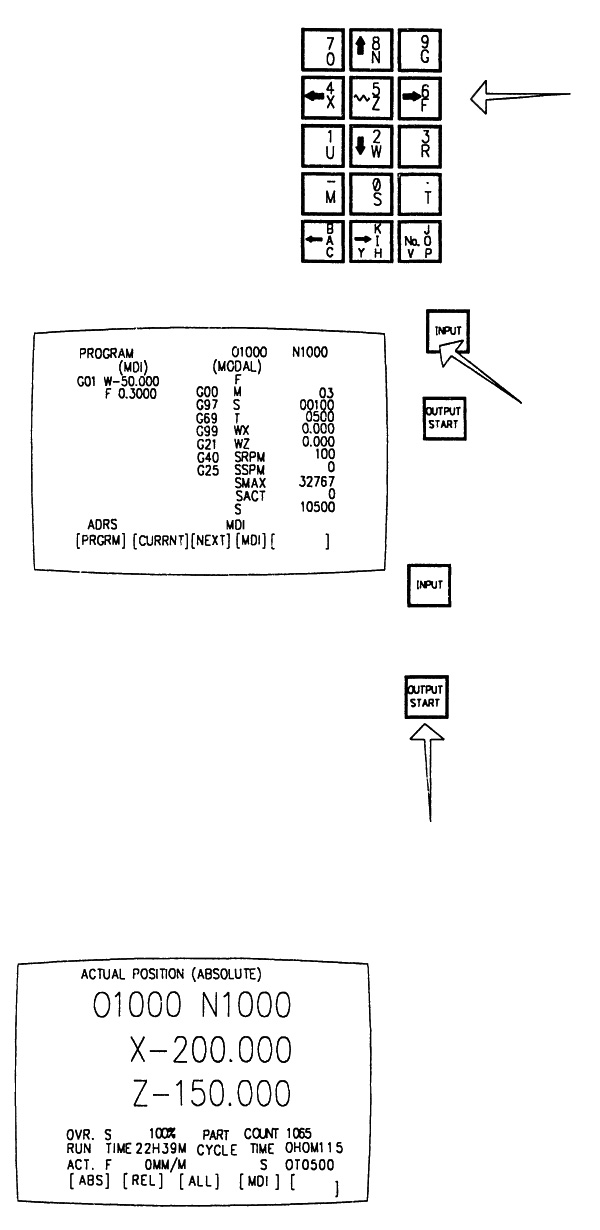 Суппорт перемещается по оси Z от В к С со скоростью рабочей подачи 0,3 мм/об.* Убедиться в корректности координат суппорта, отображаемых на дисплее.Как перемещать суппорт и салазки по осям Х и ZПо осям X и Z салазки можно перемещать несколькими способами, описанными ниже. При перемещении салазок внимательно следите за следующими факторами.(1) револьверная головка (или инструмент) и патрон не должны мешать друг другу. (2) револьверная головка (или инструмент) и задняя бабка не должны мешать друг другу. (3) Если суппорт и салазки расположены слишком близко к предельной позиции перемещения, переместите их в противоположном направлении.А. Функции кнопок [JOG]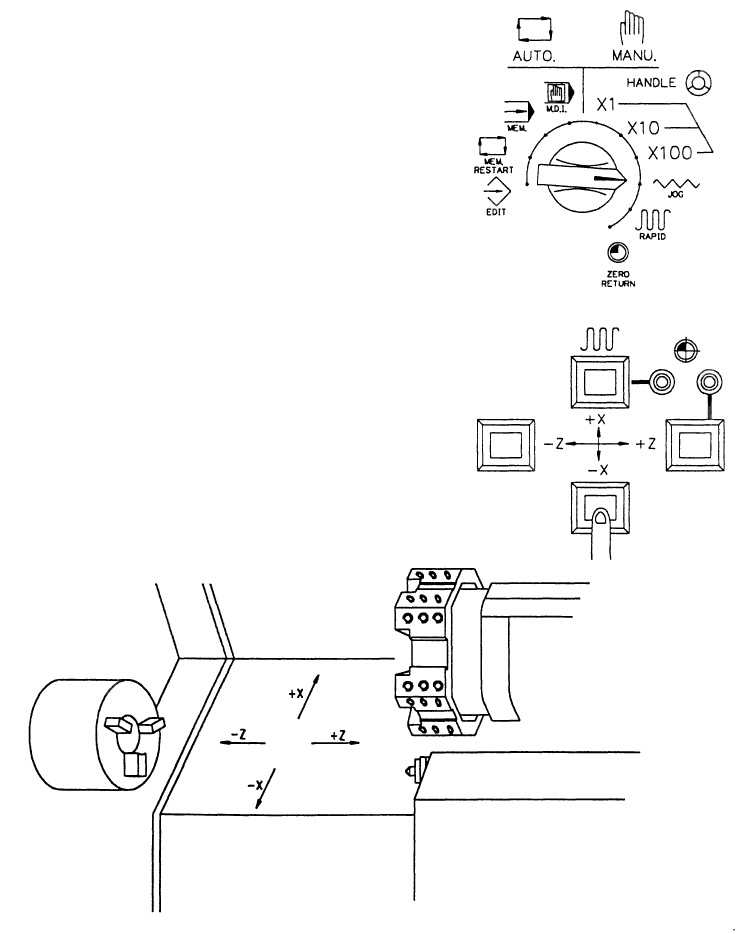 Суппорт перемещается, когда кнопка [JOG] нажата.**** Перемещения суппорта ****1)	Перемещение суппорта в режимах [JOG] и [RAPID] заблокировано, если вручную не выполнен выход в нулевую точку.2) После ручного выполнения выхода суппорта в нулевую точку.* Скорость в режиме [ JOG ] — Определяется положением переключателя "FEEDRATE OVERRIDE" (изменение скорости подачи) в диапазоне 0-1260 мм/мин.* Скорость в режиме [ RAPID ]  — Определяется положением переключателя "RAPID OVERRIDE" (быстрая подача).	(Low, 25 , 100%)	по оси Х: 15 м/мин. при 100% 	по оси Z: 15 м/мин. при 100% B.	Работа в режиме "HANDLE (ManualPulseGenerator)" (Маховичек (ручной генератор импульсов))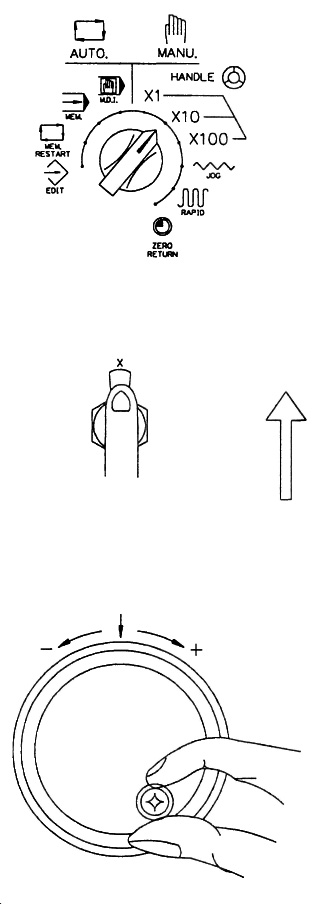 [x1] --0.001 мм/деление. 0.1 мм/об.[x10] -- 0.01 мм/деление. 1.0 мм/об.[x100]-- 0.1 мм/деление. 10.0 мм/об.+Как выполнить вручную выход суппорта в нулевую точкуВыполнить ручной выход суппорта в нулевую точку в следующем порядке.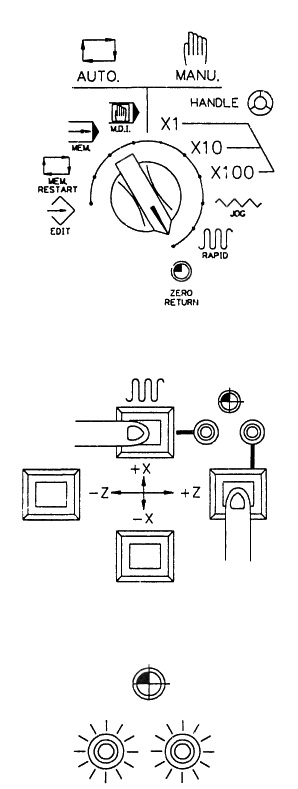 Если нажать одновременно кнопки +Х и +Z, суппорт перемещается по обеим осям одновременно.После выполнения выхода суппорта в нулевую точку загораются зеленые индикаторы.Как работать со шпинделемВ целях безопасности перед началом обработки следует провести предварительную настройку патрона (положение кулачков, проверку функции зажима и т.п).* Как действует кнопка "SPINDLE JOG" (УСТАНОВОЧНОЕ ВРАЩЕНИЕ).При нажатии кнопки шпиндель вращается на малой скорости против часовой стрелки (стандартная скорость вращения шпинделя JOG составляет 193 об./мин).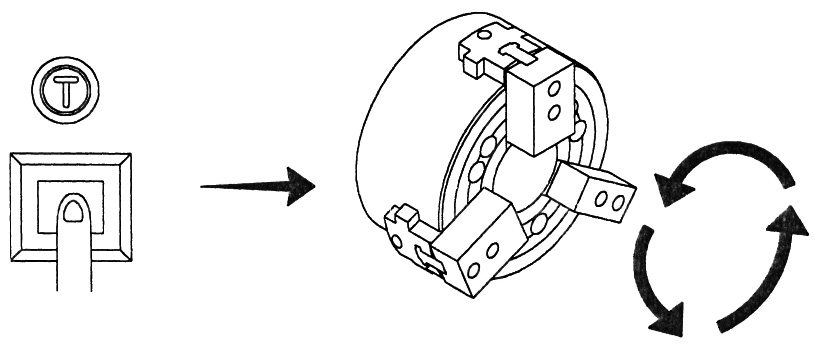 Как отключить электропитаниеОтключать электропитание следует в следующем порядке.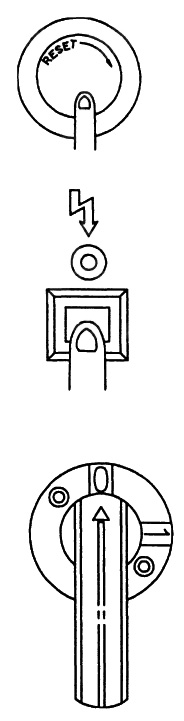 * Шпиндель* Движение суппорта* Револьверная головка 
   (смена рабочего положения)Способы работы в автоматическом режиме.Перед работой в автоматическом режиме необходимо выполнить следующие операции.* 	Если зеленые индикаторы горят, то выполнять операцию выхода в нулевую точку не требуется.* 	Если выход в нулевую точку был выполнен ранее, эта процедура также не требуется.* 	Если индикаторная лампа зажима патрона светится, то выполнять операцию зажима патрона не требуется.Команды группы G(Примечание 1) G-коды с меткой “ “ активны по умолчанию при включении питания.	G20 и G21 – сохраняются при выключении питания. Коды G00 или G01 можно выбирать заданием параметров.(Примечание 2) Группы группы 00 не являются модальными. Они действительные только в кадре, в котором определены.(Примечание 3) При вводе команды G, не приведенной в таблице, или не предусмотренной среди дополнительных команд системы, на дисплей будет выведено сообщение об ошибке (№ 010). (Примечание 4) Несколько G-команд может быть задано в одном кадре. Если в одом кадре задано несколько G команд одной группы, действительной считается команда, заданная последней.  (Примечание 5) Системы G -команд групп В и С являются опциональными.Команды группы М*: Опциональная фукнция.ПеремещенияПеремещение по оси X, мм140Перемещение по оси Z, мм350ШпиндельЧастота вращения шпинделя, об/мин40-6000Диаметр сквозного отверстия, мм40Допустимые размерыРазмер патрона6”Наибольший диаметр обработки над станиной, мм350Наибольший диаметр над поперечными салазками суппорта, мм280Расстояние между центрами, мм455Стандартный диа. обработки, мм190Макс. диа. обработки, мм240Макс. обрабатываемая длина, мм350Наибольший диаметр обрабатываемого прутка, мм40Револьверная головкаКоличество инструментов12Размер державки, мм20х20Диаметр расточной оправки, мм32Задняя бабкаПеремещение, мм290Перемещение пиноли, мм100КонусМТ4Внутренний диаметр пиноли, мм75Скорость подачиБыстрая по оси X, м/мин24Быстрая по оси Z, м/мин30ДвигательМощность двигателя шпинделя, кВт5,5/7,5Мощность серво двигателя по оси X, кВт1,2Мощность серво двигателя по оси Z, кВт2,5Серво двигатель револьверной головки0,81Другие данныеСистема ЧПУ Fanuc 0i Вес, кг3500Ширина, мм1950Высота, мм1720Глубина, мм1450РазноеТребуемая мощность, кВ*А15Давление воздуха, кг/см26Ёмкость системы охлаждения, л160Инструкция по эксплуатации Fanuc 0Инструкция по эксплуатации Fanuc 0Инструкция по эксплуатации Fanuc 0Скорость вращения шпинделя и номер позиции револьверной головки S1000 M03 T0500Скорость вращения шпинделя и номер позиции револьверной головки S1000 M03 T0500Быстрая подача (A→B)G00 U-200. W-100.Рабочая подача (B→C)G01 W-50. F0.3Система G кодов (примечание 7)Система G кодов (примечание 7)Система G кодов (примечание 7)Система G кодов (примечание 7)Система G кодов (примечание 7)Система G кодов (примечание 7)ГруппаФункцияAABBCCG00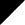 G00G00G00G00G0001Позиционирование (ускоренное перемещение)G01G01G01G01G01G01Линейная интерполяция (подача)G02G02G02G02G02G02Круговая интерполяция по часовой стрелкеG03G03G03G03G03G03Круговая интерполяция против часовой стрелкиG04G04G04G04G04G0400Выдержка времениG10G10G10G10G10G10Установка данныхG20G20G20G20G70G7006Ввод данных в дюймахG21G21G21G21G71G71Ввод данных в метрической системеG27G27G27G27G27G2700Проверка выхода в нулевую точкуG28G28G28G28G28G28Выход в нулевую точкуG30G30G30G30G30G30Выход во 2, 3 и 4 дополнительные нулевые точкиG32G32G33G33G33G3301Нарезание резьбыG36G36G36G36G36G3600Автоматическая коррекция на инструмент по оси ХG37G37G37G37G37G37Автоматическая коррекция на инструмент по оси ZG40G40G40G40G40G4007Отмена коррекции радиуса вершины резцаG41G41G41G41G41G41Коррекция радиуса вершины резца влевоG42G42G42G42G42G42Коррекция радиуса вершины резца вправоG50G50G92G92G92G9200Задание системы координат и макс. скорости вращения шпинделяG65G65G65G65G65G65Вызов макросаG70G70G70G72G720000Цикл чистовой обработкиG71G71G71G73G730000Снятие припуска при наружной обработкеG72G72G72G74G740000Снятие припуска при поперечной обточкеG73G73G73G75G750000Повтор прохода контураСистема G кодов (примечание 7)Система G кодов (примечание 7)Система G кодов (примечание 7)Система G кодов (примечание 7)Система G кодов (примечание 7)ГруппаГруппаФункцияABBCCG74G74G74G76G76Сверление с периодическим выводом сверла по оси ZG75G75G75G77G77Прорезание канавок по оси ХG76G76G76G78G78Многопроходный цикл нарезания резьбыG90G77G77G20G200101Цикл проточки внешнего/внутреннего диаметраG92G78G78G21G21Цикл нарезание резьбыG94G79G79G24G24Цикл обработки торцевой поверхностиG96G96G96G96G960202Поддержание постоянной скорости резанияG97G97G97G97G97Отмена постоянной скорости резанияG98G94G94G94G940505Подача в минутуG99G95G95G95G95Подача на оборотMФункцияMФункцияM00остановка программыM24отмена снятия фаскиM01дополнительная остановкаM27* Основной тормозM02останов выполнения программыM28* Отмена основного тормозаM03вращение шпинделя впередM29*нарезание резьбы метчикомM04реверсивное вращение шпинделяM30Стоп программыM05остановка шпинделяM51-58Не задействованыM08подача СОЖM64* автоматическое закрытие двериM09отключение подачи СОЖM65* автоматическое открытие двериM10разжим патронаM66Устройство для настройки инструментов внизM11зажим патронаM67* Устройство для настройки инструментов вверхM14Выдвижение пинолиM68* отвод приемника обработанных деталейM15Задвигание пинолиM69* подвод приемника обработанных деталейM18* отмена позиционирования шпинделяM98Вызов подпрограммыM19* позиционирование шпинделяM99Возврат из подпрограммыM23снятие фаски